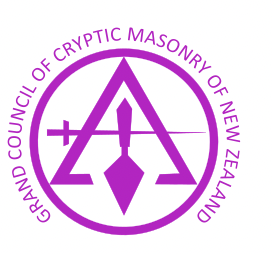 PROPOSITION FOR JOINING MEMBERSHIP………………………………………… Cryptic Council      No……………. Signature: ……………………………..                                    Date: ……………….Proposer Name:                                     Signature: …………………………………….Seconder Name:                                    Signature: …………………………………….SurnameFirst Name(s)First Name(s)First Name(s)First Name(s)Date of BirthOccupationOccupationOccupationOccupationCraft LodgeCraft LodgeNumberNumberRankRoyal Arch ChapterRoyal Arch ChapterNumberNumberRankBusiness AddressBusiness AddressBusiness AddressBusiness AddressBusiness AddressPrivate AddressPrivate AddressPrivate AddressPrivate AddressPrivate AddressPhone(s)Phone(s)Phone(s)E-mail addressE-mail address